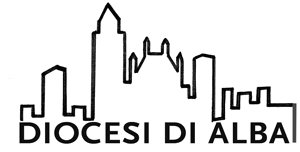 UFFICIO PASTORALE SCOLASTICA – I.R.C.INCONTRO DOCENTI IRCSabato 11 settembre 2021Casa di AltavillaOre 14,30 	Consegna dichiarazioni di idoneità e attestati di partecipazione al corso biblico di SampeyreOre 15.00 	SalutiRiflessione del Vescovo Mons. Marco BrunettiProf. Battista Galvagno “Essere insegnante di religione in tempo di Sinodo”Lavoro a gruppi per ordini di scuolaOre 17,30 S.Messa***********************Si ricorda che per partecipare sarà obbligatorio essere dotati di green pass